            Bibb County Sheriff's Office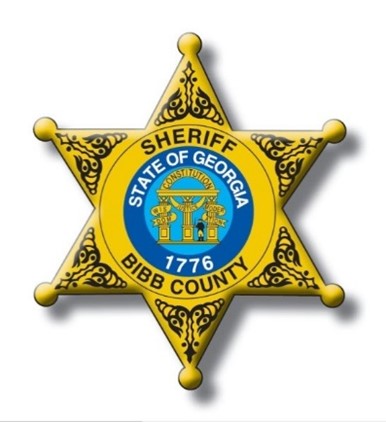                          BIENESTAR DE LOS ANIMALES                                 4214 Fulton Mill Rd., Macon, Georgia 31216 | (478) 621-6774 SOLICITUD DE VOLUNTARIO Y FORMULARIO DE ACUERDOINFORMACION PERSONALNombre Completo (Apellido, Nombre): __________________________________________________________DIRECCIÓN: ______________________________________________________________________Código postal: ________________________Correo electrónico: _____________________________________________ Teléfono: (H) __________________(WC) _____________________________Edad: ____________ Fecha de nacimiento: ____________________________________(Tenga en cuenta que la Oficina de Servicios para Animales del Sheriff del Condado de Bibb se reserva el derecho de realizar una verificación de antecedentes)¿Se ofrece como voluntario para un proyecto de servicio comunitario requerido por la escuela u otro programa?______ Sí NoEn caso afirmativo, especifique la escuela/programa y las horas requeridas: ___________________________________________________________________________________________________________________________________________________________.Indique cualquier limitación física o alergia que pueda restringir sus actividades o requerir adaptaciones: ___________________________________________________________________________________________________________________________________________________________.PREFERENCIAS DE ASIGNACIÓNLas siguientes asignaciones de voluntarios pueden estar disponibles actualmente. Clasifique sus tres opciones principales etiquetando 1, 2 y 3._____ Gato Compañero_____ Perro de compañía/paseo de perros_____ Asistente de eventos especiales_____ Grooming (debe proporcionar prueba de experiencia)_____ Refugio de limpieza_____ Transporte de animalesHABILIDADES ESPECIALESColoque una marca de verificación junto a cualquier habilidad especial que tenga.  _ Recaudación de fondos __ Planificación de eventos__ Entrenamiento de Comportamiento __ Aseo__ Fotografía Digital __ Experiencia Veterinaria__ Educación/Enseñanza __ Otro (enumere) ___________________________________________________________________________INFORMACIÓN DE CONTACTO EN CASO DE EMERGENCIANombre completo del contacto: _____________________________________________________________Relación contigo: _____________________________Dirección: ______________________________________ Ciudad/Estado: ______________________Código postal: __________________ Correo electrónico: _________________________________________________Teléfono: (H)___________________, (T) _______________________, (C) __________________EXPERIENCIAIndique cualquier experiencia que tenga trabajando con animales: _____________________________________________________________________________________________________________________________________________________________________________________________________________________________________________.Indique cualquier experiencia que tenga como voluntario en otras organizaciones: _________________________________________________________________________________________________________________________________________________________________________________________________________________________________________.Enumere cualquier otra habilidad relevante, experiencia laboral o experiencia de vida que considere que podría beneficiar a Bienestar animal de Macon-Bibb:_________________________________________________________________________________________________________________________________________________________________________________________________________________________________________.¿Tienes alguna mascota en casa? Si es así, enumere los tipos de mascotas: _________________________________________________________________________________________________________________________________________________________________________________________________________________________________________.Si tiene mascotas en casa, ¿están esterilizadas/castradas? ¿Por qué o por qué no? ____________________________________________________________________________________________________________________________________________________________.Confirmo que la información que he proporcionado en este formulario es verdadera y precisa. Entiendo que estoy solicitando un puesto como voluntario no remunerado en Servicios para animales y que la presentación de esta solicitud no garantiza la ubicación en el programa de voluntariado.Fecha de firma: ________________________OFFICE USE ONLY:ACUERDO DE VOLUNTARIADO DE SERVICIOS ANIMALEn consideración a mi oportunidad de ser voluntario en los Servicios para Animales de la Oficina del Sheriff del Condado de Bibb (Servicios para Animales), acepto todos los siguientes términos y condiciones, con la intención de que sean legalmente vinculantes.1. Entiendo y acepto que Servicios para Animales puede rechazar mi solicitud de voluntario por cualquier motivo.2. Autorizo ​​a Servicios para Animales a investigar todas las declaraciones contenidas en mi solicitud de voluntario.3. Entiendo que la tergiversación u omisión de hechos es causa de despido.4. Entiendo completamente y acepto que mis servicios se brindan estrictamente en calidad de voluntario sin ninguna promesa expresa o implícita de salario o pago de ningún tipo; beneficios para empleados (como seguro de salud para empleados); o eventual empleo por parte de Servicios para Animales.5. Entiendo que trabajar con animales, así como otras tareas que pueda realizar en Servicios para animales, conlleva el riesgo de lesiones (como mordeduras de animales, rasguños o accidentes); enfermedad; y daños a mi propiedad personal.6. Acepto asumir todos y cada uno de los riesgos involucrados y acepto eximir de responsabilidad a Servicios para animales, empleados y/o contratistas de cualquier y toda responsabilidad de riesgo debido a cualquier lesión o enfermedad que incluya física, emocional y/o psicológica, monetaria o de otro tipo. que pueda ocurrir mientras esté en las instalaciones o que pueda surgir en el futuro como resultado de mi trabajo voluntario con Servicios para Animales.7. Autorizo ​​a Servicios para Animales a buscar tratamiento médico de emergencia en caso de accidente, lesión o enfermedad. Eximo de responsabilidad a Servicios para animales, incluidos, entre otros, los empleados, por cualquier lesión o enfermedad que surja de dicho tratamiento de emergencia que no sea causada por negligencia grave de Servicios para animales.8. Acepto familiarizarme y cumplir con todas las políticas y procedimientos de Servicios para animales que se me presenten durante la orientación, durante capacitaciones adicionales y en los materiales escritos que me proporcione Servicios para animales..9. Estoy de acuerdo y acepto que todas y cada una de las fotografías y/o videos tomados en Servicios para animales son propiedad de Servicios para animales y no se pueden usar sin el permiso expreso por escrito del actual director de Servicios para animales. Se debe obtener aprobación previa para tomar fotografías y/o videos.10. Acepto tratar a todos los animales bajo el cuidado de Servicios para Animales de manera ética y con los altos estándares esperados por Servicios para Animales.11. Acepto que cierta información que pueda obtener como voluntario en Servicios para Animales sea confidencial, como información sobre antiguos dueños de animales, adoptantes de animales, animales alojados en el refugio, empleados o voluntarios. Acepto no divulgar dicha información confidencial a nadie (incluidos los antiguos propietarios de animales, los adoptantes de animales, los empleados, otros voluntarios y las redes sociales), a menos que el director de Servicios para Animales haya aprobado la divulgación de dicha información.12. Acepto no utilizar los teléfonos, el correo electrónico, las conexiones a Internet, las computadoras, los documentos u otros elementos o medios de comunicación de MBAW para ningún propósito inapropiado.13. Acepto no servir como voluntario de Servicios para Animales mientras esté bajo la influencia del alcohol, drogas ilegales o cualquier otra sustancia que interfiera con mi capacidad para trabajar de manera segura y efectiva. No poseeré, usaré ni venderé drogas u otras sustancias ilegales.14. Entiendo que Servicios para animales puede terminar mis servicios de voluntario en cualquier momento y sin previo aviso por violar los términos de este acuerdo o por cualquier otra razón.He proporcionado información precisa y leído este acuerdo completo, entiendo sus disposiciones y acepto estar sujeto a sus términos.___________________________ __________________________________ ______________Nombre impreso			 Firma 						Fecha Pautas para las redes sociales: No publique ninguna información confidencial/privilegiada perteneciente a ningún empleado o adoptante de Servicios para Animales. Si no está seguro de si lo que desea publicar es confidencial o privilegiado, consulte con el director de Servicios para Animales antes de publicarlo. No publique ningún comentario o imagen negativa que involucre a ningún empleado de Servicios para Animales, anterior o actual, incluida cualquier información confidencial/privilegiada relacionada con cualquier empleado o adoptante de Servicios para Animales. Si publica algún comentario sobre Servicios para animales, debe indicar de manera clara y visible que lo está publicando a título individual y que las opiniones publicadas son solo suyas y no representan las opiniones de Servicios para animales. No publique ningún comentario que pueda interpretarse como acoso al público, voluntarios o empleados. No publique ninguna falsificación o tergiversación de las políticas y procedimientos o estatutos de Servicios para Animales. A menos que obtenga su consentimiento por escrito, no puede usar el logotipo de Servicios para animales ni ningún material de la organización en sus publicaciones que no sean los folletos de eventos de Servicios para animales aprobados. Todas las publicaciones en las redes sociales deben cumplir con las leyes de privacidad del estado de Georgia. Si no está seguro de la naturaleza confidencial de la información que está considerando publicar, consulte al director de Servicios para Animales. Todas las políticas de Servicios para Animales que regulan la conducta se aplican a la actividad de las redes sociales, incluidas, entre otras, las políticas relacionadas con el acoso ilegal, el código de conducta, la no discriminación y la protección de información confidencial sobre empleados o voluntarios. Los voluntarios no pueden usar equipos de Servicios para animales para actividades no relacionadas con Servicios para animales. Le pedimos que sea un representante positivo y abogue por el refugio de animales, los animales y el programa de voluntariado tanto dentro como fuera de las instalaciones. Tenga en cuenta la velocidad y la forma en que la información publicada en un blog, una página web, una red social, Twitter o un sitio similar puede transmitirse y, a menudo, los lectores pueden malinterpretarla. ¡Sé respetuoso con los lectores potenciales!• Para los voluntarios, la violación de esta política puede dar lugar a la revocación, suspensión o terminación de la condición de voluntario.He leído y entiendo las pautas descritas en la Política de redes sociales de Servicios para animales de la Oficina del alguacil del condado de Bibb (Servicios para animales)._______________________________Nombre impreso_______________________________Firma_______________________________Fecha_______________________________      ____________________________Animal Services Employee, Printed Name	      Animal Services Employee, Signature_______________________________DateNúmero de licencia de conducir del voluntario: ________________________Estado: _______________ Fecha de Nacimiento:_____________ ________________Application:   _____ Approved  ______ DeniedStaff Printed Name: ______________________________Staff Signature: _________________________________Date: _____________________